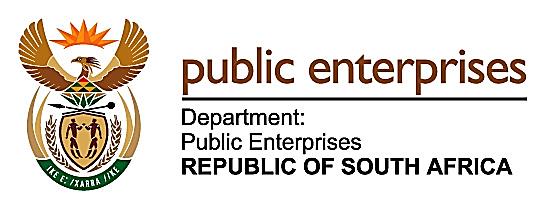 MINISTRY PUBLIC ENTERPRISESREPUBLIC OF SOUTH AFRICA  Private Bag X15, Hatfield, 0028   Suite 301 InfoTech Building 1090 Acadia Street Hatfield Tel: 012 431 1118/1150 Fax: 012 431 1039 Private Bag X9079, Cape Town, 8000 Fax: 021 465 2381PQ 956.	Ms V van Dyk (DA) to ask the Minister of Public Enterprises:(1)	(a) What was the process by which a certain person (name furnished) was selected to take up the position of Chief Financial Officer on the Alexkor Board, (b) when was the post advertised, (c) who were the other candidates who (i) applied and (ii) were shortlisted or interviewed and (d) who was on the selection panel;(2)	did the specified person disclose the litigation process the person is involved in relating to a previous position at a large corporation (name furnished)?			NW1042EReply:The parliamentary question has been forward to Alexkor and the Ministry of Public Enterprises awaits their urgent response. Further information will be conveyed to Parliament as soon as the response is received.